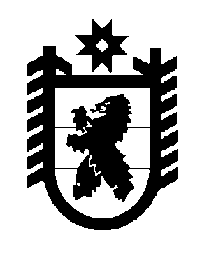 Российская Федерация Республика Карелия    ПРАВИТЕЛЬСТВО РЕСПУБЛИКИ КАРЕЛИЯРАСПОРЯЖЕНИЕот 24 марта 2015 года № 173р-Пг. Петрозаводск Внести в подпункт 1 пункта 10 распоряжения Правительства Респуб-лики Карелия от 30 декабря 2014 года № 824р-П следующие изменения:1) в абзаце втором после слов «имеющих целевое назначение,» дополнить словами «по расходам на софинансирование федеральных проектов и программ, по расходам на предоставление межбюджетных трансфертов бюджетам муниципальных образований в форме дотаций и субвенций, по расходам на предоставление субсидий бюджетам муниципальных образований на организацию адресной социальной помощи малоимущим семьям, имеющим детей, на компенсацию малообеспеченным гражданам, имеющим право и не получившим направление в детские дошкольные учреждения, на выравнивание обеспеченности муниципальных образований по реализации расходных обязательств, связанных с оказанием муниципальных услуг, на реализацию мер, предусмотренных указами Президента Российской Федерации от 7 мая 2012 года № 597 
«О мероприятиях по реализации государственной социальной политики» и от 1 июня 2012 года № 761 «О национальной стратегии действий в интересах детей на 2012-2017 годы», по расходам на предоставление иных межбюджетных трансфертов муниципальным образованиям на стимулирование развития карельского, веппского и финского языков, организации системы обучения этим языкам в муниципальных образовательных учреждениях»;2) в абзаце третьем после слов «имеющих целевое назначение,» дополнить словами «по расходам на софинансирование федеральных проектов и программ, по расходам на предоставление межбюджетных трансфертов бюджетам муниципальных образований в форме дотаций и субвенций, по расходам на предоставление субсидий бюджетам муниципальных образований на организацию адресной социальной помощи малоимущим семьям, имеющим детей, на компенсацию малообеспеченным гражданам, имеющим право и не получившим направление в детские дошкольные учреждения, на выравнивание обеспеченности муниципальных образований по реализации расходных обязательств, связанных с оказанием муниципальных услуг, на реализацию мер, предусмотренных указами Президента Российской Федерации от 7 мая 2012 года № 597 
«О мероприятиях по реализации государственной социальной политики» и от 1 июня 2012 года № 761 «О национальной стратегии действий в интересах детей на 2012-2017 годы», по расходам на предоставление иных межбюджетных трансфертов муниципальным образованиям на стимулирование развития карельского, веппского и финского языков, организации системы обучения этим языкам в муниципальных образовательных учреждениях»;3) абзац четвертый изложить в следующей редакции:«доводить лимиты бюджетных обязательств на 2015 год в размере 
15 процентов бюджетных ассигнований, установленных Законом, за исключением лимитов бюджетных обязательств по расходам, финансовое обеспечение которых осуществляется за счет безвозмездных поступлений бюджету Республики Карелия, имеющих целевое назначение, по расходам на софинансирование федеральных проектов и программ, по расходам на предоставление межбюджетных трансфертов бюджетам муниципальных образований в форме дотаций и субвенций, по расходам на предоставление субсидий бюджетам муниципальных образований на организацию адресной социальной помощи малоимущим семьям, имеющим детей, на компенсацию  малообеспеченным гражданам, имеющим право и не получившим направление в детские дошкольные учреждения, на выравнивание обеспеченности муниципальных образований по реализации расходных обязательств, связанных с оказанием муниципальных услуг, на реализацию мер, предусмотренных указами Президента Российской Федерации от 7 мая 2012 года № 597 «О мероприятиях по реализации государственной социальной политики» и от 1 июня 2012 года № 761 «О национальной стратегии действий в интересах детей на 2012-2017 годы», по расходам на предоставление иных межбюджетных трансфертов муниципальным образованиям на стимулирование развития карельского, веппского и финского языков, организации системы обучения этим языкам в муниципальных образовательных учреждениях, до главных распорядителей средств бюджета Республики Карелия в установленном порядке после рассмотрения отчета об исполнении бюджета Республики Карелия за первое полугодие 2015 года на заседании Правительства Республики Карелия или по отдельным решениям Главы Республики Карелия, первого заместителя Главы Республики Карелия по экономической политике;». ГлаваРеспублики  Карелия                                                                 А.П. Худилайнен